И создал человек игрушку…Игрушка - это нечто особенное как для детей, так и для взрослых. Изготовление игрушек - один из древнейших народных промыслов. Игрушки любят и дети, и взрослые. Для детей игрушки - это игра и забава. Для взрослых красивые и интересные игрушки тоже доставляют истинное удовольствие, возвращают в детство и вызывают легкую улыбку. 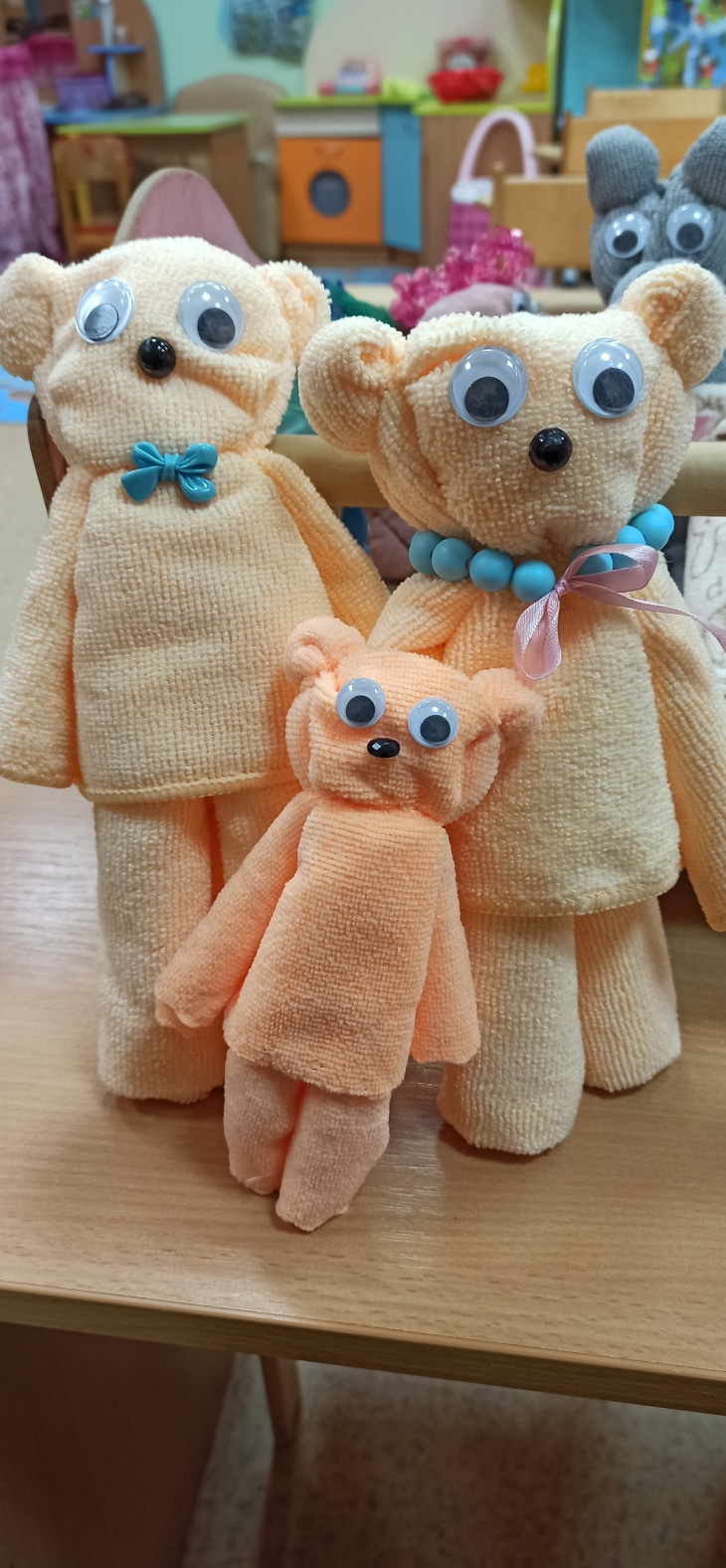 Сегодня в магазинах и на рынках продаются самые разнообразные куклы, но горячо любима только та, что сделана своими руками.Изготовление кукол своими руками - очень увлекательное и интересное занятие. Но самое главное – ни одна игрушка не появляется на свет спонтанно, она оживает благодаря фантазии и воле их создателя. Самой моей первой и запоминающейся творческой работой – стала игрушка из махрового полотенца, выполненная в технике «осибори». Симпатичный мишка с приклеенными глазками и носом заставлял умиляться, а ребята, увидев его, загорелись энтузиазмом научиться создавать такие же потрясающие игрушки своими руками.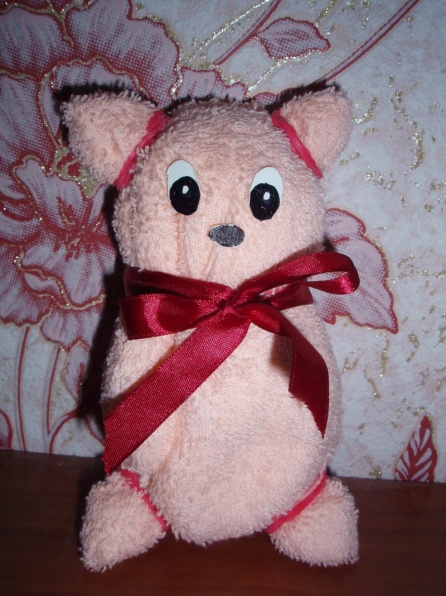 Техника изготовления игрушек из полотенец практически такая же, как и создание игрушек из обычной ткани, но материал более податлив и приятен на ощупь. Разноцветную махровую ткань можно в одночасье превратить в веселых зверушек. Кролики, котята, мышки и другие животные, сделанные взрослыми и детьми вместе, порадуют всю семью. Нет ничего интереснее, чем участвовать в создании чудес, тем более что создание одной игрушки не требует много времени и сил. Превращение обычного полотенца в улитку или слона - это поистине волшебство.Приобщая детей разного возраста к созданию таких игрушек, мы воспитываем в них креативность, самостоятельность, инициативность и развиваем их творческие способности. Созданная игрушка может стать отличным подарком для родных и друзей, инструментом для исследования окружающего мира, а так же способом для передачи своих чувств и эмоций.Каждый ребенок уникален – с этим фактом не поспоришь, и так же уникальна игрушка, которую он создал. И если дать возможность детям создавать что-то новое и интересное, мы сможем воспитать в них любовь и уважение к окружающим их людям, заботу, научим дружить и ценить тех, кто рядом с ними. 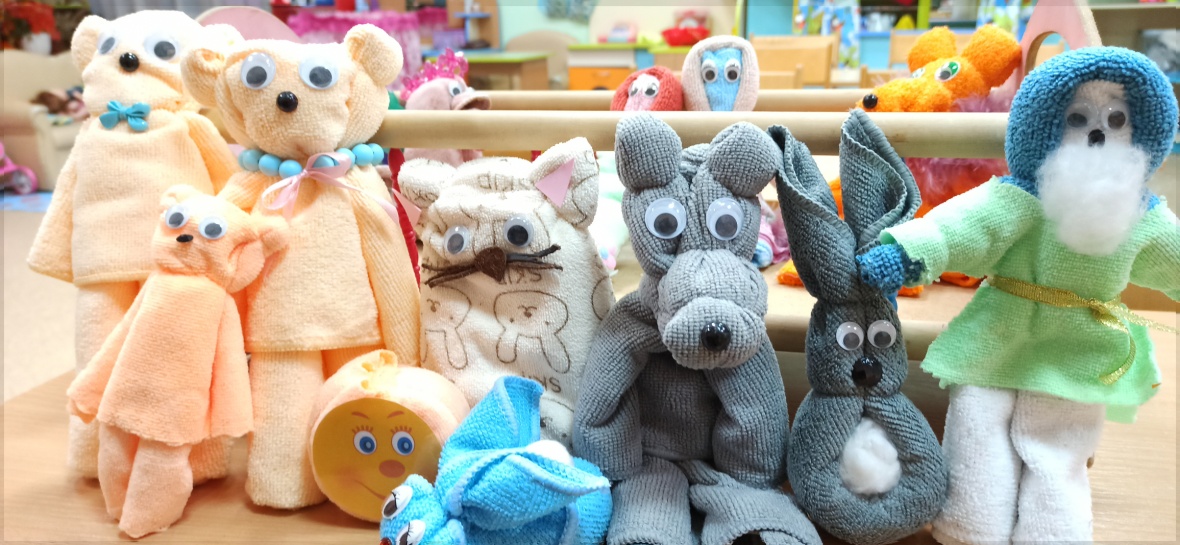 Муниципальное бюджетное дошкольное образовательное  учреждение« Детский сад № 29 комбинированного вида»Технологическая карта интегрированной непосредственно образовательной деятельности с детьми 6-7 лет«Игрушечных дел мастера»Группа: подготовительная к школе группа____________________________________________________________________Воспитатель: Борисова Екатерина Александровна______________________________________________________________Тема: « Игрушечных дел мастера»____________________________________________________________________________Цель: создание условий для развития познавательной, творческой  инициативы дошкольников в ходе реализации непосредственно образовательной деятельности._______________________________________________________________Задачи: 1.Образовательные: - познакомить детей с новой техникой «Осибори»;- продолжить учить создавать разнообразные работы из различных материалов посредством складывания.2. Развивающие:- развивать воображение, творческую активность, мелкую моторику рук в процессе конструктивно – модельной деятельности.3. Воспитательные: - воспитывать эмоциональную отзывчивость, желание помочь в трудной ситуации;-воспитывать самостоятельность, инициативность, аккуратность в процессе деятельности.Предварительная работа Изучение особенностей различных техник работы с бумагой и тканью (видео ролики, наглядные материалы), цикл бесед «Истории игрушек разных стран», знакомство с историей и техникой осибориИспользуемый материал:Демонстационный: игрушки созданные из разных материалов, музыкальное сопровождение Раздаточный: полотенца размером 30 на 30, силиконовые резиночки, накладные глазки, детали для украшения, схемыИнтеграция образовательных областей: Познавательное развитие, социально-коммуникативное развитие, художественно-эстетическое развитие.«И кто не согласится, что из всех тайн, раскрытие которых наиболее интересует человеческое существование, «тайна куклы» есть самая существенная, самая захватывающая?» М.Е. Салтыков-Щедрин Этапы  НОД ,продолжительностьЭтап деятельностиСодержание совместной деятельности на каждом этапеСодержание совместной деятельности на каждом этапеПрогнозируемый результат Этапы  НОД ,продолжительностьПедагогВоспитанникиПрогнозируемый результатI. Вводно-организационный этап минут1.Мотивационный настрой на занятие Здравствуйте, ребята! Меня зовут Мастер Самоделкин.Добро пожаловать в мою волшебную мастерскую, в которой вы можете найти различные интересные игрушки на свой вкус.А у меня есть игрушка, которая вам наверняка не знакома! Хотите ее увидеть?2.Познавательная беседа:Ребята, эта необычная игрушка сделана в технике Осибори, которая прибыла к нам из Японии. С ней можно играть, а еще ее можно подарить. Приветствует детей,  установление зрительного, тактильного контактов, задает положительный настрой. На столе стоят игрушки из различный материалов (дерева, ткани, пластика и т.д.)Педагог задает вопросы:- Какие игрушки вы видите?- Из чего они сделаны?Вопрос педагога:- как вы думаете из чего она сделана?- на кого она похожа?Проводит познавательную беседу, побуждая детей к деятельностиВопрос педагога:- А вы знаете такую страну?- как вы думаете кому ее можно подарить?Приветствуют  друг друга стоя в кругу (улыбками, рукопожатием, комплиментом  и т.д.)Дети обсуждают увиденное, участвуют в диалоге друг с другом и педагогомПедагог показывает сделанную им игрушку в технике осибори. Дети взаимодействуют с игрушкойДети вступают в диалог с педагогом, высказывают свое мнение, идеи.Психологическая готовность Мотивация на учебную деятельность.II.Актуализация знаний 3 минутыПостановка проблемной ситуацииТолько вот же какая неприятность. В мою мастерскую поступило так много заказов на такие необычные игрушки, а я совершенно не успеваю. Поможете мне?РелаксацияОтлично! Чтобы начать работу нам нужен материал. Куда же я его положила?Предлагаю сундучок открыть и проверить, кто же из вас оказался прав.Настрой детей на предстоящую трудовую деятельностьРеснички опускаются, глазки закрываются. Дружно скажем 1,2,3 мастерами становись. 1.2,3,4,5 смотрим мы вокруг опять. Дышим плавно и легко. Веселы, бодры мы снова и к открытиям готовы.Вопросы педагога:- Юные помощники, а вы умеете делать игрушки?Обращение педагога к детям:- Что же там внутри?Предполагаемые ответы детей: -да, поможемОсознают и принимают поставленную задачуВо время  релаксации педагог надевает на детей шапочки мастеров.Дети вступают в диалог, возможные ответы: да, нет.Педагог вместе с детьми ищут сундучок, в котором находятся необходимые материалы (полотенца, резиночки, схемы, детали для украшения)Дети высказывают свои предположения.Дети открывают сундучок и рассматривают его содержимое.Формальная готовность к предстоящей деятельности, привлечение произвольного внимания Положительный настрой на работуПроговаривание цели для предстоящей деятельности.Эмоциональный настрой на предстоящую деятельность.III.Восприятие и усвоение нового 5–8 минутIV. Практическая деятельность:3 минутыКак много интересного у нас в сундучке. Наверняка вам уже что-то приглянулось. Предлагаю выбрать что вам понравилось и подготовить свое рабочее место.Педагог вместе с детьми рассматривает выбирает себе материал для работыДети, используя схемы и другие выбранные материалы приступают к работеПодведение детей к предстоящей деятельности. Вопросы педагога:- может у кого-то из вас есть идеи как эта игрушка сделана?Верно, чтобы игрушка не распалась, она была закреплена резиночкамиПредлагает детям сесть за столы и выполнить задание.Индивидуальная работа с детьми, испытывающими затруднения (подсказывает, помогает детям)Индивидуальные вопросы детям в процессе работы.Оказание необходимой помощи и эмоциональной поддержки. Организация взаимодействия  в достижении результатаПредполагаемые ответы: - ее сшили, закрепили резиночками, приклеилиПредполагаемые ответы: - резиночки нужны чтобы делать красивые прически Предполагаемые ответы:-нам нужна схемаВ процессе деятельности дети просят уточнить или помочь  в создании игрушки.Создание ситуации для проявления самостоятельности и инициативности детей в организации своего рабочего пространства.Овладение способами познавательной деятельности (умение рассуждать, делать выводы).Способность самостоятельно действовать, решать интеллектуальные задачи, адекватные возрасту. Любознательность и активность.Овладение определенным объемом практических навыков и умений складывать, передавать отличительные черты игрушки, опираясь на выбранную схемуОсознание себя как участника творческого процесса.Формирование умения поддерживать диалог через проблемные ситуацииY. Динамическая пауза 1 минутаДелу время потехи час,Впереди игра у нас.Скажу вам по секрету что все мастера, когда очень устают, любят немного поиграть.А у нас физкультминутка,Наклонились, ну-ка, ну-ка!Распрямились, потянулись,А теперь назад прогнулись.Голова устала тоже.Так давайте ей поможем!Вправо-влево, раз и два.Думай, думай, голова.Хоть зарядка коротка,Отдохнули мы слегкаУчаствуют в физкультминуткеСнятие напряжения, эмоциональная и физическая разрядка. YI. Закрепление (практическая деятельность)5–10 минутМы с вами немного отдохнули и подзарядились.Вопрос педагога:-Мы успели сделать столько красивых игрушек, а для чего?-Кто подскажет зачем нам так много игрушек?- А кто из вас мне подскажет в виде кого обычно делаются игрушки?Предполагаемые ответы детей:- для продажи, чтобы подарить, чтобы выполнить заказЛюбознательность и  познавательная активностьУмение поддерживать беседу, отвечать на поставленные вопросы YII. Итоговая деятельность YIII. Рефлексия.3 минуты Итог занятия:- К сожалению, наше время истекло, мы должны вернуться в детский сад.- Вот мы и в детском саду. - Ребята, а где вы сейчас побывали? Что вы там делали?- Вам сложно было делать игрушки?Какие вы молоды, настоящие мастера. Жаль что других ребят с вами не было и они не смогли научиться как и вы делать игрушку в технике….какой кто запомнил?Наверное им будет очень обидно. Даже не знаю как нам быть… «Мастерили и трудились Все мы дружно не ленилисьНо настала тут пораВозвращаться нам пора. Раз два три четыре пять,Мы вернулись в детский сад».Подведение итогов НОД:всем спасибо за работу, с которой каждый из вас  справился очень хорошо! Молодцы!Дети встают возле стульчиков и показывают свои работы друг другуВысказываются по поводу полученной информации, качества выполненной работы и воплощения собственного замысла, своего эмоционального состояния.Осознание себя как участника познавательного, творческого процесса. Сформированность элементарных навыков самооценки